Присутствовали:	Члены Профсоюза ___15___	                      Отсутствовали __1_____Повестка дня:1. Об избрании председателя первичной профсоюзной организации МБДОУ «Детский сад № 9 «Солнышко». 2.О делегировании вновь избранного председателя первичной профсоюзной организации МБДОУ «Детский сад № 9 «Солнышко» в состав совета Железноводской городской организации Профсоюза образования.СЛУШАЛИ: Журавко М.С., члена профсоюзного комитета, воспитателя детского сада, о необходимости избрания председателя первичной профсоюзной организации в связи с увольнением Ерохиной Е.А. ВЫСТУПИЛИ:старший воспитатель, Огольцова Н.А., заведующая детским садом, с предложением внести на голосование кандидатуру Коневу Любовь Алексеевну, воспитателя детского сада.Других кандидатур не поступало.Профсоюзное собрание МБДОУ «Детский сад №9 «Солнышко» города-курорта Железноводска ПОСТАНОВЛЯЕТ: Избрать председателем первичной профсоюзной организации МБДОУ «Детский сад № 9 «Солнышко», воспитателя детского сада, Коневу Любовь АлексеевнуИтоги голосования: «за» 15 ; «Против» - 0; «Воздержалось» - 0.  2.  СЛУШАЛИ: Журавко М.С., члена профсоюзного комитета, воспитателя детского сада, о делегировании в состав совета Железноводской городской организации Профсоюза образования Коневу Любовь Алексеевну вновь избранного председателя первичной профсоюзной организации МБДОУ «Детский сад № 9 «Солнышко». ВЫСТУПИЛИ: Берлова Н.С., воспитатель детского сада, Маркарова А.Л., воспитатель детского сада.Профсоюзное собрание МБДОУ «Детский сад №9 «Солнышко» города-курорта Железноводска ПОСТАНОВЛЯЕТ: 2.1. Делегировать Коневу Любовь Алексеевну, вновь избранного председателя первичной профсоюзной организации МБДОУ «Детский сад № 9 «Солнышко», в состав совета Железноводской городской организации Профсоюза образования.2.2. Отозвать из состава совета Железноводской городской организации Профсоюза образования Ерохину Елену Алексеевну в связи с увольнением.2.3. Контроль за выполнением данного постановления возложить на председателя первичной профсоюзной организации Коневу Л.А.Председатель  первичнойпрофсоюзной организации                                                               Конева Л.А.Об избрании председателя первичной профсоюзной организации МБДОУ «Детский сад № 9 «Солнышко»Профсоюзное собрание МБДОУ «Детский сад №№ 9 «Солнышко» города-курорта Железноводска ПОСТАНОВЛЯЕТ: Избрать председателем первичной профсоюзной организации МБДОУ «Детский сад № № 9 «Солнышко», воспитателя детского сада, Коневу Любовь АлексеевнуИтоги голосования: «за» - 15; «Против» - 0; «Воздержалось» - 0.Председатель  первичнойпрофсоюзной организации             					    Конева Л.А.	                                                   О делегировании вновь избранного председателя первичной профсоюзной организации МБДОУ «Детский сад № 9 «Солнышко» в состав совета Железноводской городской организации Профсоюза образованияПрофсоюзное собрание МБДОУ «Детский сад №9 «Солнышко» города-курорта Железноводска ПОСТАНОВЛЯЕТ: 2.1. Делегировать Коневу Любовь Алексеевну, вновь избранного председателя первичной профсоюзной организации МБДОУ «Детский сад № 9 «Солнышко», в состав совета Железноводской городской организации Профсоюза образования.2.2. Отозвать из состава совета Железноводской городской организации Профсоюза образования Ерохину Елену Алексеевну в связи с увольнением.2.3. Контроль за выполнением данного постановления возложить на председателя первичной профсоюзной организации    Коневу Л.А.	Председатель  первичнойпрофсоюзной организации                                                               Конева Л.А.	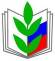 ПРОФСОЮЗ РАБОТНИКОВ НАРОДНОГО ОБРАЗОВАНИЯ И НАУКИ РОССИЙСКОЙ ФЕДЕРАЦИИ(ОБЩЕРОССИЙСКИЙ ПРОФСОЮЗ ОБРАЗОВАНИЯ)СТАВРОПОЛЬСКАЯ КРАЕВАЯ ОРГАНИЗАЦИЯЖЕЛЕЗНОВОДСКАЯ ГОРОДСКАЯ ОРГАНИЗАЦИЯПЕРВИЧНАЯ ПРОФСОЮЗНАЯ ОРГАНИЗАЦИЯМУНИЦИПАЛЬНОГО БЮДЖЕТНОГО ДОШКОЛЬНОГО ОБРАЗОВАТЕЛЬНОГО УЧРЕЖДЕНИЯ «ДЕТСКИЙ САД КОМБИНИРОВАННОГО ВИДА № 9«Солнышко» ГОРОДА-КУРОРТА ЖЕЛЕЗНОВОДСКА СТАВРОПОЛЬСКОГО КРАЯПРОФСОЮЗНОЕ СОБРАНИЕПРОТОКОЛПРОФСОЮЗ РАБОТНИКОВ НАРОДНОГО ОБРАЗОВАНИЯ И НАУКИ РОССИЙСКОЙ ФЕДЕРАЦИИ(ОБЩЕРОССИЙСКИЙ ПРОФСОЮЗ ОБРАЗОВАНИЯ)СТАВРОПОЛЬСКАЯ КРАЕВАЯ ОРГАНИЗАЦИЯЖЕЛЕЗНОВОДСКАЯ ГОРОДСКАЯ ОРГАНИЗАЦИЯПЕРВИЧНАЯ ПРОФСОЮЗНАЯ ОРГАНИЗАЦИЯМУНИЦИПАЛЬНОГО БЮДЖЕТНОГО ДОШКОЛЬНОГО ОБРАЗОВАТЕЛЬНОГО УЧРЕЖДЕНИЯ «ДЕТСКИЙ САД КОМБИНИРОВАННОГО ВИДА № 9«Солнышко» ГОРОДА-КУРОРТА ЖЕЛЕЗНОВОДСКА СТАВРОПОЛЬСКОГО КРАЯПРОФСОЮЗНОЕ СОБРАНИЕПРОТОКОЛПРОФСОЮЗ РАБОТНИКОВ НАРОДНОГО ОБРАЗОВАНИЯ И НАУКИ РОССИЙСКОЙ ФЕДЕРАЦИИ(ОБЩЕРОССИЙСКИЙ ПРОФСОЮЗ ОБРАЗОВАНИЯ)СТАВРОПОЛЬСКАЯ КРАЕВАЯ ОРГАНИЗАЦИЯЖЕЛЕЗНОВОДСКАЯ ГОРОДСКАЯ ОРГАНИЗАЦИЯПЕРВИЧНАЯ ПРОФСОЮЗНАЯ ОРГАНИЗАЦИЯМУНИЦИПАЛЬНОГО БЮДЖЕТНОГО ДОШКОЛЬНОГО ОБРАЗОВАТЕЛЬНОГО УЧРЕЖДЕНИЯ «ДЕТСКИЙ САД КОМБИНИРОВАННОГО ВИДА № 9«Солнышко» ГОРОДА-КУРОРТА ЖЕЛЕЗНОВОДСКА СТАВРОПОЛЬСКОГО КРАЯПРОФСОЮЗНОЕ СОБРАНИЕПРОТОКОЛПРОФСОЮЗ РАБОТНИКОВ НАРОДНОГО ОБРАЗОВАНИЯ И НАУКИ РОССИЙСКОЙ ФЕДЕРАЦИИ(ОБЩЕРОССИЙСКИЙ ПРОФСОЮЗ ОБРАЗОВАНИЯ)СТАВРОПОЛЬСКАЯ КРАЕВАЯ ОРГАНИЗАЦИЯЖЕЛЕЗНОВОДСКАЯ ГОРОДСКАЯ ОРГАНИЗАЦИЯПЕРВИЧНАЯ ПРОФСОЮЗНАЯ ОРГАНИЗАЦИЯМУНИЦИПАЛЬНОГО БЮДЖЕТНОГО ДОШКОЛЬНОГО ОБРАЗОВАТЕЛЬНОГО УЧРЕЖДЕНИЯ «ДЕТСКИЙ САД КОМБИНИРОВАННОГО ВИДА № 9«Солнышко» ГОРОДА-КУРОРТА ЖЕЛЕЗНОВОДСКА СТАВРОПОЛЬСКОГО КРАЯПРОФСОЮЗНОЕ СОБРАНИЕПРОТОКОЛПРОФСОЮЗ РАБОТНИКОВ НАРОДНОГО ОБРАЗОВАНИЯ И НАУКИ РОССИЙСКОЙ ФЕДЕРАЦИИ(ОБЩЕРОССИЙСКИЙ ПРОФСОЮЗ ОБРАЗОВАНИЯ)СТАВРОПОЛЬСКАЯ КРАЕВАЯ ОРГАНИЗАЦИЯЖЕЛЕЗНОВОДСКАЯ ГОРОДСКАЯ ОРГАНИЗАЦИЯПЕРВИЧНАЯ ПРОФСОЮЗНАЯ ОРГАНИЗАЦИЯМУНИЦИПАЛЬНОГО БЮДЖЕТНОГО ДОШКОЛЬНОГО ОБРАЗОВАТЕЛЬНОГО УЧРЕЖДЕНИЯ «ДЕТСКИЙ САД КОМБИНИРОВАННОГО ВИДА № 9«Солнышко» ГОРОДА-КУРОРТА ЖЕЛЕЗНОВОДСКА СТАВРОПОЛЬСКОГО КРАЯПРОФСОЮЗНОЕ СОБРАНИЕПРОТОКОЛ
«1 » октября 2015 г.
г. Железноводск
г. Железноводск
г. Железноводск
№ 152ПРОФСОЮЗ РАБОТНИКОВ НАРОДНОГО ОБРАЗОВАНИЯ И НАУКИ РОССИЙСКОЙ ФЕДЕРАЦИИ(ОБЩЕРОССИЙСКИЙ ПРОФСОЮЗ ОБРАЗОВАНИЯ)СТАВРОПОЛЬСКАЯ КРАЕВАЯ ОРГАНИЗАЦИЯЖЕЛЕЗНОВОДСКАЯ ГОРОДСКАЯ ОРГАНИЗАЦИЯПЕРВИЧНАЯ ПРОФСОЮЗНАЯ ОРГАНИЗАЦИЯМУНИЦИПАЛЬНОГО БЮДЖЕТНОГО ДОШКОЛЬНОГО ОБРАЗОВАТЕЛЬНОГО УЧРЕЖДЕНИЯ «ДЕТСКИЙ САД КОМБИНИРОВАННОГО ВИДА № 9 «СОЛНЫШКО» ГОРОДА-КУРОРТА ЖЕЛЕЗНОВОДСКА СТАВРОПОЛЬСКОГО КРАЯПРОФСОЮЗНОЕ СОБРАНИЕПОСТАНОВЛЕНИЕПРОФСОЮЗ РАБОТНИКОВ НАРОДНОГО ОБРАЗОВАНИЯ И НАУКИ РОССИЙСКОЙ ФЕДЕРАЦИИ(ОБЩЕРОССИЙСКИЙ ПРОФСОЮЗ ОБРАЗОВАНИЯ)СТАВРОПОЛЬСКАЯ КРАЕВАЯ ОРГАНИЗАЦИЯЖЕЛЕЗНОВОДСКАЯ ГОРОДСКАЯ ОРГАНИЗАЦИЯПЕРВИЧНАЯ ПРОФСОЮЗНАЯ ОРГАНИЗАЦИЯМУНИЦИПАЛЬНОГО БЮДЖЕТНОГО ДОШКОЛЬНОГО ОБРАЗОВАТЕЛЬНОГО УЧРЕЖДЕНИЯ «ДЕТСКИЙ САД КОМБИНИРОВАННОГО ВИДА № 9 «СОЛНЫШКО» ГОРОДА-КУРОРТА ЖЕЛЕЗНОВОДСКА СТАВРОПОЛЬСКОГО КРАЯПРОФСОЮЗНОЕ СОБРАНИЕПОСТАНОВЛЕНИЕПРОФСОЮЗ РАБОТНИКОВ НАРОДНОГО ОБРАЗОВАНИЯ И НАУКИ РОССИЙСКОЙ ФЕДЕРАЦИИ(ОБЩЕРОССИЙСКИЙ ПРОФСОЮЗ ОБРАЗОВАНИЯ)СТАВРОПОЛЬСКАЯ КРАЕВАЯ ОРГАНИЗАЦИЯЖЕЛЕЗНОВОДСКАЯ ГОРОДСКАЯ ОРГАНИЗАЦИЯПЕРВИЧНАЯ ПРОФСОЮЗНАЯ ОРГАНИЗАЦИЯМУНИЦИПАЛЬНОГО БЮДЖЕТНОГО ДОШКОЛЬНОГО ОБРАЗОВАТЕЛЬНОГО УЧРЕЖДЕНИЯ «ДЕТСКИЙ САД КОМБИНИРОВАННОГО ВИДА № 9 «СОЛНЫШКО» ГОРОДА-КУРОРТА ЖЕЛЕЗНОВОДСКА СТАВРОПОЛЬСКОГО КРАЯПРОФСОЮЗНОЕ СОБРАНИЕПОСТАНОВЛЕНИЕПРОФСОЮЗ РАБОТНИКОВ НАРОДНОГО ОБРАЗОВАНИЯ И НАУКИ РОССИЙСКОЙ ФЕДЕРАЦИИ(ОБЩЕРОССИЙСКИЙ ПРОФСОЮЗ ОБРАЗОВАНИЯ)СТАВРОПОЛЬСКАЯ КРАЕВАЯ ОРГАНИЗАЦИЯЖЕЛЕЗНОВОДСКАЯ ГОРОДСКАЯ ОРГАНИЗАЦИЯПЕРВИЧНАЯ ПРОФСОЮЗНАЯ ОРГАНИЗАЦИЯМУНИЦИПАЛЬНОГО БЮДЖЕТНОГО ДОШКОЛЬНОГО ОБРАЗОВАТЕЛЬНОГО УЧРЕЖДЕНИЯ «ДЕТСКИЙ САД КОМБИНИРОВАННОГО ВИДА № 9 «СОЛНЫШКО» ГОРОДА-КУРОРТА ЖЕЛЕЗНОВОДСКА СТАВРОПОЛЬСКОГО КРАЯПРОФСОЮЗНОЕ СОБРАНИЕПОСТАНОВЛЕНИЕПРОФСОЮЗ РАБОТНИКОВ НАРОДНОГО ОБРАЗОВАНИЯ И НАУКИ РОССИЙСКОЙ ФЕДЕРАЦИИ(ОБЩЕРОССИЙСКИЙ ПРОФСОЮЗ ОБРАЗОВАНИЯ)СТАВРОПОЛЬСКАЯ КРАЕВАЯ ОРГАНИЗАЦИЯЖЕЛЕЗНОВОДСКАЯ ГОРОДСКАЯ ОРГАНИЗАЦИЯПЕРВИЧНАЯ ПРОФСОЮЗНАЯ ОРГАНИЗАЦИЯМУНИЦИПАЛЬНОГО БЮДЖЕТНОГО ДОШКОЛЬНОГО ОБРАЗОВАТЕЛЬНОГО УЧРЕЖДЕНИЯ «ДЕТСКИЙ САД КОМБИНИРОВАННОГО ВИДА № 9 «СОЛНЫШКО» ГОРОДА-КУРОРТА ЖЕЛЕЗНОВОДСКА СТАВРОПОЛЬСКОГО КРАЯПРОФСОЮЗНОЕ СОБРАНИЕПОСТАНОВЛЕНИЕ
«1» октября 2015 г.
г. Железноводск
г. Железноводск
г. Железноводск
№ 152-1ПРОФСОЮЗ РАБОТНИКОВ НАРОДНОГО ОБРАЗОВАНИЯ И НАУКИ РОССИЙСКОЙ ФЕДЕРАЦИИ(ОБЩЕРОССИЙСКИЙ ПРОФСОЮЗ ОБРАЗОВАНИЯ)СТАВРОПОЛЬСКАЯ КРАЕВАЯ ОРГАНИЗАЦИЯЖЕЛЕЗНОВОДСКАЯ ГОРОДСКАЯ ОРГАНИЗАЦИЯПЕРВИЧНАЯ ПРОФСОЮЗНАЯ ОРГАНИЗАЦИЯМУНИЦИПАЛЬНОГО БЮДЖЕТНОГО ДОШКОЛЬНОГО ОБРАЗОВАТЕЛЬНОГО УЧРЕЖДЕНИЯ «ДЕТСКИЙ САД КОМБИНИРОВАННОГО ВИДА № 9 «СОЛНЫШКО» ГОРОДА-КУРОРТА ЖЕЛЕЗНОВОДСКА СТАВРОПОЛЬСКОГО КРАЯПРОФСОЮЗНОЕ СОБРАНИЕПОСТАНОВЛЕНИЕПРОФСОЮЗ РАБОТНИКОВ НАРОДНОГО ОБРАЗОВАНИЯ И НАУКИ РОССИЙСКОЙ ФЕДЕРАЦИИ(ОБЩЕРОССИЙСКИЙ ПРОФСОЮЗ ОБРАЗОВАНИЯ)СТАВРОПОЛЬСКАЯ КРАЕВАЯ ОРГАНИЗАЦИЯЖЕЛЕЗНОВОДСКАЯ ГОРОДСКАЯ ОРГАНИЗАЦИЯПЕРВИЧНАЯ ПРОФСОЮЗНАЯ ОРГАНИЗАЦИЯМУНИЦИПАЛЬНОГО БЮДЖЕТНОГО ДОШКОЛЬНОГО ОБРАЗОВАТЕЛЬНОГО УЧРЕЖДЕНИЯ «ДЕТСКИЙ САД КОМБИНИРОВАННОГО ВИДА № 9 «СОЛНЫШКО» ГОРОДА-КУРОРТА ЖЕЛЕЗНОВОДСКА СТАВРОПОЛЬСКОГО КРАЯПРОФСОЮЗНОЕ СОБРАНИЕПОСТАНОВЛЕНИЕПРОФСОЮЗ РАБОТНИКОВ НАРОДНОГО ОБРАЗОВАНИЯ И НАУКИ РОССИЙСКОЙ ФЕДЕРАЦИИ(ОБЩЕРОССИЙСКИЙ ПРОФСОЮЗ ОБРАЗОВАНИЯ)СТАВРОПОЛЬСКАЯ КРАЕВАЯ ОРГАНИЗАЦИЯЖЕЛЕЗНОВОДСКАЯ ГОРОДСКАЯ ОРГАНИЗАЦИЯПЕРВИЧНАЯ ПРОФСОЮЗНАЯ ОРГАНИЗАЦИЯМУНИЦИПАЛЬНОГО БЮДЖЕТНОГО ДОШКОЛЬНОГО ОБРАЗОВАТЕЛЬНОГО УЧРЕЖДЕНИЯ «ДЕТСКИЙ САД КОМБИНИРОВАННОГО ВИДА № 9 «СОЛНЫШКО» ГОРОДА-КУРОРТА ЖЕЛЕЗНОВОДСКА СТАВРОПОЛЬСКОГО КРАЯПРОФСОЮЗНОЕ СОБРАНИЕПОСТАНОВЛЕНИЕПРОФСОЮЗ РАБОТНИКОВ НАРОДНОГО ОБРАЗОВАНИЯ И НАУКИ РОССИЙСКОЙ ФЕДЕРАЦИИ(ОБЩЕРОССИЙСКИЙ ПРОФСОЮЗ ОБРАЗОВАНИЯ)СТАВРОПОЛЬСКАЯ КРАЕВАЯ ОРГАНИЗАЦИЯЖЕЛЕЗНОВОДСКАЯ ГОРОДСКАЯ ОРГАНИЗАЦИЯПЕРВИЧНАЯ ПРОФСОЮЗНАЯ ОРГАНИЗАЦИЯМУНИЦИПАЛЬНОГО БЮДЖЕТНОГО ДОШКОЛЬНОГО ОБРАЗОВАТЕЛЬНОГО УЧРЕЖДЕНИЯ «ДЕТСКИЙ САД КОМБИНИРОВАННОГО ВИДА № 9 «СОЛНЫШКО» ГОРОДА-КУРОРТА ЖЕЛЕЗНОВОДСКА СТАВРОПОЛЬСКОГО КРАЯПРОФСОЮЗНОЕ СОБРАНИЕПОСТАНОВЛЕНИЕПРОФСОЮЗ РАБОТНИКОВ НАРОДНОГО ОБРАЗОВАНИЯ И НАУКИ РОССИЙСКОЙ ФЕДЕРАЦИИ(ОБЩЕРОССИЙСКИЙ ПРОФСОЮЗ ОБРАЗОВАНИЯ)СТАВРОПОЛЬСКАЯ КРАЕВАЯ ОРГАНИЗАЦИЯЖЕЛЕЗНОВОДСКАЯ ГОРОДСКАЯ ОРГАНИЗАЦИЯПЕРВИЧНАЯ ПРОФСОЮЗНАЯ ОРГАНИЗАЦИЯМУНИЦИПАЛЬНОГО БЮДЖЕТНОГО ДОШКОЛЬНОГО ОБРАЗОВАТЕЛЬНОГО УЧРЕЖДЕНИЯ «ДЕТСКИЙ САД КОМБИНИРОВАННОГО ВИДА № 9 «СОЛНЫШКО» ГОРОДА-КУРОРТА ЖЕЛЕЗНОВОДСКА СТАВРОПОЛЬСКОГО КРАЯПРОФСОЮЗНОЕ СОБРАНИЕПОСТАНОВЛЕНИЕ
«1» октября 2015 г.
г. Железноводск
г. Железноводск
г. Железноводск
№ 152